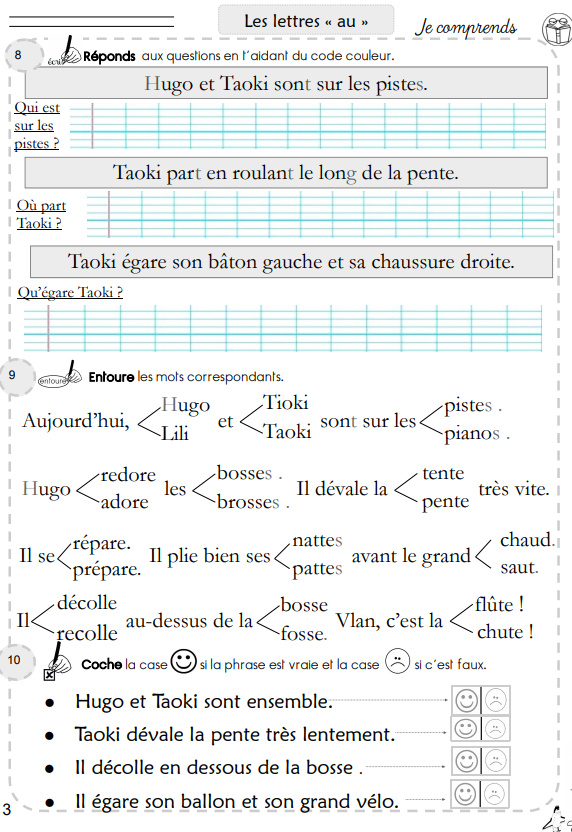 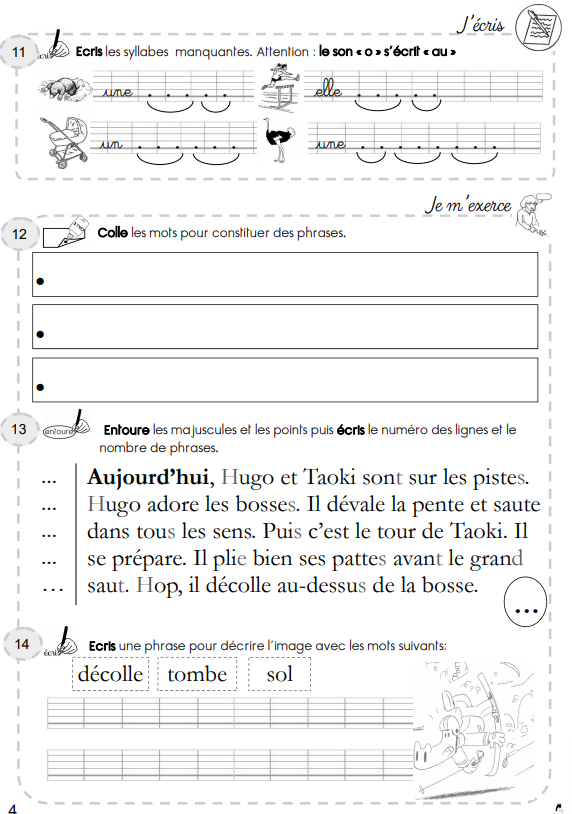 Etiquettes exercices 12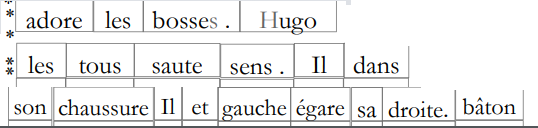 